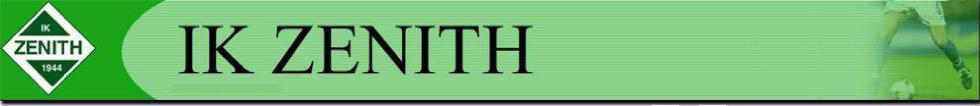 Protokoll FF möte 16 november 2011Närvarande:Annelie Bech			F96/97Monika Gojicovic		P99Anna Kajsjö			P99Mikael Normark		P00Kristina Löfving		P02Anette Eriksson		F00Magnus Alexandersson		F01/02Malin Jenderblad		F02Anna Zachariasson		F05Ordförande: Malin Jenderblad F02Sekreterare: Kristina Löfving P02Öppnande av mötet:Malin öppnade mötet med en genomgång av förra mötets protokoll.Rapport från styrelsemötet:Plattsättning påbörjat men ej helt klart.FP06 har startat upp verksamhet under hösten.Fortfarande inte helt klart om Bingon kommer att försvinna från och med nästa år men troligtvis försvinner den.Ledarrummet:Annica & Lena P98 har tagit fram ett bra och detaljerat förslag för ledarrummet som gicks igenom.Det visar sig att arbete redan är påbörjat av Ann. Dörrar är borttagna på garderober och galgar är uppsatta. Det behövs därför inte göras så stor ”ombyggnad” som tidigare tänkts.Beslut om vad som ytterligare bör göras tas vid nästa möte.Städdag:Diskuterade nästa års städdagar. Om Bingon upphör kanske vi ska sätta av fler dagar och införa ”Fixardagar” där stort som smått kan åtgärdas. Viktigt att vi kommunicerar vad som ska göras på dessa dagar bättre. En ansvarig måste finnas till varje tillfälle som i god tid informerar övriga om vad som kommer att göras på den aktuella dagen.Vi beslutar och planerar dessa dagar på nästa möte.FF:Ny pärm fixas eftersom Föräldraföreningens gamla pärm fortfarande saknas.Kristina Löfving P02 mailar inloggning till Bokat.se till nya på listan.Övrigt:Viktigt att alla alltid svarar på kallelsen till våra ff-möten som kommer via Bokat.seNästa föräldraföreningsmöte:Onsdagen den 7 mars kl 18:00OBS. Eftersom det är ett uppstartsmöte är det extra viktigt att komma.